 					[materiał informacyjny]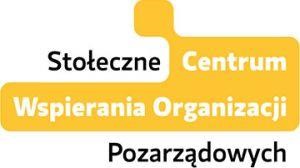 Załączniki do rozporządzenia Ministra Rodziny, Pracy i Polityki Społecznej z dnia ………………. (poz.  …) Załącznik nr 1  WSKAZÓWKI DO WYPEŁNIENIA FORMULARZA WNIOSKU O DOTACJĘ 
DO URZĘDU M.ST. WARSZAWY PRZEZ GENERATOR witkac.pl WZÓR OFERTA REALIZACJI ZADANIA PUBLICZNEGO* /  OFERTA WSPÓLNA REALIZACJI ZADANIA PUBLICZNEGO*,  O KTÓRYCH MOWA W ART. 14 UST. 1 I 2 USTAWY Z DNIA 24 KWIETNIA 2003 R. O DZIAŁALNOŚCI POŻYTKU PUBLICZNEGO I O WOLONTARIACIE (DZ. U. Z 2016 R. POZ. 239 I 395) POUCZENIE co do sposobu wypełniania oferty: Ofertę należy wypełnić wyłącznie w białych pustych polach, zgodnie z instrukcjami umieszonymi przy poszczególnych polach lub w przypisach.  W przypadku pól, które nie dotyczą danej oferty, należy wpisać „nie dotyczy” lub przekreślić pole. Zaznaczenie „*”, np.: „Krajowym Rejestrem Sądowym*/właściwą ewidencją*”, oznacza, że należy skreślić niewłaściwą odpowiedź i pozostawić prawidłową. Przykład: „Krajowym Rejestrem Sądowym*/właściwą ewidencją*”. Podstawowe informacje o złożonej ofercie 1 Dane oferenta(-tów)  Informacja o sposobie reprezentacji oferenta(-tów) wobec organu administracji publicznej, w tym imiona i nazwiska osób upoważnionych do reprezentowania oferenta(-tów) wobec organu administracji publicznej, wraz z przytoczeniem podstawy prawnej) Podaj nazwiska członków zarządu lub innych upoważnionych do podpisania umowy i składania oferty NA PRZYKŁAD:  Jolanta Bibrowska – Prezes Zarządu Hiacynta Nowak – Członek Zarządu Ewaryst Krostowski – Członek Zarządu Statut organizacji, par. 28 Do składania oświadczeń woli w imieniu Stowarzyszenia, w tym w sprawach majątkowych, uprawnionych jest dwóch członków zarządu działających łącznie. Uwaga! W przypadku wskazania osób innych niż w KRS lub innym rejestrze, pamiętaj o dołączeniu dokumentu upoważniającego do działania w imieniu organizacji. Szczegółowy zakres rzeczowy oraz kalkulacja przewidywanych kosztów zadania publicznego Do opisów używamy prostego języka oraz dbamy o przystępny dla czytającego układ tekstu. Uwaga!  Generator „pilnuje” działań rachunkowych (sumowania, mnożenia) w kosztorysie w tabeli IV.8 i IV.9,  także  zachowania limitów procentowych (np. stosunku wkładu własnego do kwoty dotacji. Jednakże generator nie „poprawi” sensowności budżetu i nie poda uzasadnienia dla wysokości podanych kwot.  WSKAZÓWKI do konstruowania kosztorysu: Pamiętaj o:odniesieniu się do działań (nie podawaj kosztów, które nie wynikają z opisu działań, np. honorarium wykładowcy, jeśli nie opisano w działaniach wykładu) odniesieniu się do harmonogramu (nie podawaj wynagrodzenia za 5 miesięcy, jeśli projekt trwa 2 miesiące) możliwości uzasadnienia niespodziewanych kosztów, które mogłyby zaniepokoić komisję, w polu IV.14 odniesieniu do rezultatów (rozważ, czy działanie dla 100 odbiorców powinno kosztować w konkretnej sytuacji twojego samorządu np. 100 tys. złotych) sprawdzeniu czy wymagany jest wkład osobowy i rzeczowy Oświadczam(my)), że: proponowane zadanie publiczne będzie realizowane wyłącznie w zakresie działalności pożytku publicznego  oferenta(-tów); pobieranie świadczeń pieniężnych będzie się odbywać wyłącznie w ramach prowadzonej odpłatnej działalności pożytku publicznego*;  oferent* / oferenci* składający niniejszą ofertę nie zalega(-ją)* / zalega(-ją)* z opłacaniem należności z tytułu zobowiązań podatkowych; oferent* / oferenci* składający niniejszą ofertę nie zalega(-ją)* / zalega(-ją)* z opłacaniem należności z tytułu składek na ubezpieczenia społeczne; dane zawarte w części II niniejszej oferty są zgodne z Krajowym Rejestrem Sądowym* / właściwą ewidencją*; wszystkie 	informacje 	podane 	w 	ofercie 	oraz 	załącznikach 	są 	zgodne 	z 	aktualnym 	stanem 	prawnym  i faktycznym; w 	zakresie 	związanym 	z 	otwartym 	konkursem 	ofert, 	w 	tym 	z 	gromadzeniem, 	przetwarzaniem  i przekazywaniem danych osobowych, a także wprowadzaniem ich do systemów informatycznych, osoby, których dotyczą te 	dane, 	złożyły 	stosowne 	oświadczenia 	zgodnie 	z 	ustawą 	z 	dnia 	29 	sierpnia 	1997 	r.  o ochronie danych osobowych (Dz. U. z 2016 r. poz. 922).  Uwaga! W formularzu w generatorze mogą być dodane inne punkty oświadczenia, związane ze specyfiką danego konkursu dotacyjnego.   ................................................................. ................................................................. ................................................................. (podpis osoby upoważnionej lub podpisy  osób upoważnionych do składania oświadczeń  woli w imieniu oferentów)  Uwaga! Odręczny podpis składa się na potwierdzeniu złożenia oferty, która jest osobnym dokumentem, pobieranym z generatora witkac.pl po złożeniu oferty – musi być CZYTELNY! 	Data ........................................................ Załączniki: Harmonogram)*. Kalkulacja przewidywanych kosztów20)*. Kopia umowy lub statutu spółki potwierdzona za zgodność z oryginałem - w przypadku gdy oferent jest spółką prawa handlowego, o której mowa w art. 3 ust. 3 pkt 4 ustawy z dnia 24 kwietnia 2003 r. o działalności pożytku publicznego i o wolontariacie.  Załączniki do oferty realizacji zadania publicznego Załącznik nr 1.1 WZÓR HARMONOGRAM REALIZACJI ZADANIA PUBLICZNEGO Uwaga! W przypadku zadań wieloletnich na każdy rok trzeba przygotować oddzielny harmonogram (generator w konkursach wieloletnich będzie na nas to wymuszał) Załącznik nr 1.2 WZÓR PRZEWIDYWANA KALKULACJA KOSZTÓW Uwaga! W przypadku zadań wieloletnich na każdy rok trzeba przygotować oddzielny kosztorys (generator w konkursach wieloletnich będzie na nas to wymuszał) 1. Organ administracji publicznej,     do którego jest adresowana oferta  Wybierz właściwy konkurs – generator sam wpisze odpowiedni organ administracji publicznej: Konkursy ogólnomiejskie - Prezydent m.st. Warszawy  Konkursy dzielnicowe - Zarząd Dzielnicy (np. Bielany) m.st. Warszawy Uwaga! Wniosek składa się, „przywiązując” ofertę do konkretnego konkursu – generator wypełni tę rubrykę za ciebie.  2. Rodzaj zadania publicznego) Po wybraniu konkursu generator sam wpisze nazwę rodzaju zadania z ogłoszenia konkursowego 3. Tytuł zadania publicznego Wymyśl tytuł projektu – pamiętaj, że tytuł jest częścią zarządzenia Prezydenta Warszawy dot. wyników konkursu4. Termin realizacji zadania publicznego Data rozpoczęcia Wpisz datę rozpoczęcia projektu Generator pilnuje, by nie przekroczyć terminów określonych w ogłoszeniu konkursowym (i automatycznie wpisuje graniczne daty z ogłoszenia konkursowego). Generator uzupełnia automatycznie to pole, biorąc najwcześniejszą datę, która została wpisana do harmonogramu. Data  Zakończenia Wpisz datę końca projektu Generator pilnuje, by nie przekroczyć terminów określonych w ogłoszeniu konkursowym (i automatycznie wpisuje graniczne daty z ogłoszenia konkursowego). Generator uzupełnia automatycznie to pole, biorąc najpóźniejszą datę, która została wpisana do harmonogramu.1. Nazwa oferenta(-tów), numer w Krajowym Rejestrze Sądowym lub innej ewidencji, adres siedziby lub adres do korespondencji  1. Nazwa oferenta(-tów), numer w Krajowym Rejestrze Sądowym lub innej ewidencji, adres siedziby lub adres do korespondencji  Wpisz nazwę organizacji, która składa ofertę. NA PRZYKŁAD:Stowarzyszenie Przyjaciół Szkoły „Ekierka”, 0000315897, ul. Szpitalna 5/5, 00-031 Warszawa Uwaga! Jeśli adres rejestrowy jest inny niż adres siedziby – wpisz oba adresy! Wpisz nazwę organizacji, która składa ofertę. NA PRZYKŁAD:Stowarzyszenie Przyjaciół Szkoły „Ekierka”, 0000315897, ul. Szpitalna 5/5, 00-031 Warszawa Uwaga! Jeśli adres rejestrowy jest inny niż adres siedziby – wpisz oba adresy! 2. Inne dodatkowe dane kontaktowe, w tym dane osób upoważnionych do składania wyjaśnień dotyczących oferty (np. numer telefonu, adres poczty elektronicznej, numer faksu)  Wpisz imię, nazwisko, adres e-mail, telefon osoby, która zna ofertę i będzie mogła odpowiedzieć na ew. pytania (może być to np. koordynator)3. Nazwa, adres i dane kontaktowe jednostki organizacyjnej bezpośrednio wykonującej zadanie publiczne, o którym mowa   w ofercie (należy wypełnić, jeżeli zadanie ma być realizowane przez oddział terenowy, placówkę lub inną jednostkę organizacyjną oferenta)  3. Nazwa, adres i dane kontaktowe jednostki organizacyjnej bezpośrednio wykonującej zadanie publiczne, o którym mowa   w ofercie (należy wypełnić, jeżeli zadanie ma być realizowane przez oddział terenowy, placówkę lub inną jednostkę organizacyjną oferenta)  Dotyczy jednostek terenowychDotyczy jednostek terenowych4. Przedmiot działalności pożytku publicznego: 4. Przedmiot działalności pożytku publicznego: 1. działalność nieodpłatna pożytku publicznego: Wpisz to, co jest wskazane w statucie lub innym akcie wewnętrznym i dotyczy działalności nieodpłatnejNA PRZYKŁAD:  a. organizowanie warsztatów twórczych dla dzieci i młodzieży, szczególnie zajęć plastycznych, muzycznych, teatralnych oraz filmowych…  1. działalność nieodpłatna pożytku publicznego: Wpisz to, co jest wskazane w statucie lub innym akcie wewnętrznym i dotyczy działalności nieodpłatnejNA PRZYKŁAD:  a. organizowanie warsztatów twórczych dla dzieci i młodzieży, szczególnie zajęć plastycznych, muzycznych, teatralnych oraz filmowych…  2. działalność odpłatna pożytku publicznego: Wpisz to, co jest wskazane w statucie lub innym akcie wewnętrznym i dotyczy działalności odpłatnej UWAGA! Jeśli nie wypełnisz pola dotyczącego działalności odpłatanej, generator zablokuje  pole, w którym wpisuje się informację  się opłat od adresatów w kosztorysie NA PRZYKŁAD:  a. organizowanie warsztatów twórczych dla dzieci i młodzieży, szczególnie zajęć plastycznych, muzycznych, teatralnych oraz filmowych2. działalność odpłatna pożytku publicznego: Wpisz to, co jest wskazane w statucie lub innym akcie wewnętrznym i dotyczy działalności odpłatnej UWAGA! Jeśli nie wypełnisz pola dotyczącego działalności odpłatanej, generator zablokuje  pole, w którym wpisuje się informację  się opłat od adresatów w kosztorysie NA PRZYKŁAD:  a. organizowanie warsztatów twórczych dla dzieci i młodzieży, szczególnie zajęć plastycznych, muzycznych, teatralnych oraz filmowych1. Streszczenie zadania publicznego wraz ze wskazaniem miejsca jego realizacji  Uwaga! Jest to wizytówka naszej oferty, która jako opis projektu będzie publikowana w dostępnej publicznie internetowej miejskiej księdze dotacji. Tu zamieść streszczenie zadania (projektu), czyli krótki opis zawierający informacje: PO CO realizowany ma być projekt (zadanie)DLA KOGO jest ten projekt (zadanie) – kim są adresaci zadaniaCO SIĘ ZMIENI dzięki temu, że projekt (zadanie) zostanie przeprowadzonyCO PLANUJEMY OSIĄGNĄĆ – jakie będą konkretne rezultaty W JAKI SPOSÓB chcemy osiągnąć rezultatyKTO będzie realizował projektGDZIE projekt będzie realizowanyTen punkt najłatwiej jest uzupełnić na końcu pisania oferty, ponieważ powinno to być syntetyczne zestawienie całego zadania (projektu) opisanego w ofercie. Uwaga! Nie zapomnij o wskazaniu miejsca, gdzie będzie realizowany projekt!2. Opis potrzeb wskazujących na celowość wykonania zadania publicznego wraz z liczbą oraz opisem odbiorców tego zadania Tu opisz DIAGNOZĘ SYTUACJI,  czyli KRÓTKO I PRZEKONUJĄCO napisz o tym, dlaczego projekt (zadanie) jest ważny i potrzebny. Jeśli to tylko możliwe , powołaj się na: dokumenty miejskie (np.: strategie, programy, sprawozdania z realizacji programów)Uwaga! Linki do wybranych dokumentów strategicznych są w „wizytówce” konkursu, w generatorze.dokumenty branżowe (np. raporty policji, statystyki lekarskie, badania odbiorców, publiczności) dokumenty organizacji (np. raporty z ewaluacji, przeprowadzonych badań)Tu opisz także GRUPĘ DOCELOWĄ, czyli do kogo i dla kogo jest projekt (zadania). Podana liczba osób powinna być konkretna, adekwatna do celów i działań (z uwzględnieniem specyfiki odbiorców np.: seniorzy, uczniowie szkół podstawowych – o ile takie wyróżnienie jest możliwe i sensowne).Jeśli są to osoby z Warszawy – projekt ma charakter ogólnomiejski Jeśli są to osoby z danej dzielnicy – projekt ma charakter dzielnicowy. Uwaga! Wielu oceniających projekty (wnioski) zwraca uwagę na sposób rekrutacji – czyli jakimi metodami chcemy dotrzeć uczestników / adresatów.3. Uzasadnienie potrzeby dofinansowania z dotacji inwestycji związanych z realizacją zadania publicznego, w szczególności ze wskazaniem, w jaki sposób przyczyni się to do podwyższenia standardu realizacji zadania) Możliwość dofinansowania z dotacji inwestycji zdarza się niezmiernie rzadko w konkursach miejskich ogłaszanych przez Urząd m.st. Warszawy – jeśli w konkursie nie przewidziano tego, to pole jest nieaktywne w generatorze. 4. Zakładany(-ne) cel(e) realizacji zadania publicznego 4. Zakładany(-ne) cel(e) realizacji zadania publicznego 4. Zakładany(-ne) cel(e) realizacji zadania publicznego Opisz zakładany cel projektu (zadania), pamiętając, że:cele mają odnosić się do OGŁOSZENIA KONKURSOWEGO! może być JEDEN CEL; może ich być KILKA (np. cel ogólny, cele szczegółowe) należy je opisać KRÓTKO, ZWIĘŹLE przyda się stosowanie ZASADY SMART, zwłaszcza w określaniu celów szczegółowych:S – specific – cel ma być szczegółowy i konkretny  M – measurable – cel ma być mierzalny A – acceptable/accurate – cel ma być trafny R – realistic – cel ma być realistyczny T– time-bound – cel ma być określony w czasie Uwaga! Pamiętaj, to pole nie jest dobrym miejscem do opisywania działań lub narzędzi! Opisz zakładany cel projektu (zadania), pamiętając, że:cele mają odnosić się do OGŁOSZENIA KONKURSOWEGO! może być JEDEN CEL; może ich być KILKA (np. cel ogólny, cele szczegółowe) należy je opisać KRÓTKO, ZWIĘŹLE przyda się stosowanie ZASADY SMART, zwłaszcza w określaniu celów szczegółowych:S – specific – cel ma być szczegółowy i konkretny  M – measurable – cel ma być mierzalny A – acceptable/accurate – cel ma być trafny R – realistic – cel ma być realistyczny T– time-bound – cel ma być określony w czasie Uwaga! Pamiętaj, to pole nie jest dobrym miejscem do opisywania działań lub narzędzi! Opisz zakładany cel projektu (zadania), pamiętając, że:cele mają odnosić się do OGŁOSZENIA KONKURSOWEGO! może być JEDEN CEL; może ich być KILKA (np. cel ogólny, cele szczegółowe) należy je opisać KRÓTKO, ZWIĘŹLE przyda się stosowanie ZASADY SMART, zwłaszcza w określaniu celów szczegółowych:S – specific – cel ma być szczegółowy i konkretny  M – measurable – cel ma być mierzalny A – acceptable/accurate – cel ma być trafny R – realistic – cel ma być realistyczny T– time-bound – cel ma być określony w czasie Uwaga! Pamiętaj, to pole nie jest dobrym miejscem do opisywania działań lub narzędzi!  5. Opis zakładanych rezultatów realizacji zadania publicznego (należy opisać zakładane rezultaty zadania publicznego – czy będą trwałe oraz w jakim stopniu realizacja zadania przyczyni się do osiągnięcia jego celu)  5. Opis zakładanych rezultatów realizacji zadania publicznego (należy opisać zakładane rezultaty zadania publicznego – czy będą trwałe oraz w jakim stopniu realizacja zadania przyczyni się do osiągnięcia jego celu)  5. Opis zakładanych rezultatów realizacji zadania publicznego (należy opisać zakładane rezultaty zadania publicznego – czy będą trwałe oraz w jakim stopniu realizacja zadania przyczyni się do osiągnięcia jego celu)  5. Opis zakładanych rezultatów realizacji zadania publicznego (należy opisać zakładane rezultaty zadania publicznego – czy będą trwałe oraz w jakim stopniu realizacja zadania przyczyni się do osiągnięcia jego celu) Opisz rezultaty, które zostaną osiągnięte w wyniku realizacji projektu (zadania). Wskaż wszystkie rodzaj rezultatów:REZULTATY TWARDE NA PRZYKŁAD:10 przeprowadzonych 3-godzinnych seminariów nt. segregacji śmieciREZULTATY MIĘKKIE  NA PRZYKŁAD: Zwiększenie wiedzy uczestników w zakresie pierwszej pomocy REZULTATY PRODUKTU  NA PRZYKŁAD: Publikacje, strony internetoweUwaga! Rezultaty powinny: odnosić się do diagnozy (tj. do pola IV. 2: Opis potrzeb wskazujących na celowość wykonania zadania) odpowiadać na zakładane cele (tj. do pola VI.4) wynikać ze zrealizowanych działań (każde działanie powinno mieć jakiś rezultat; działania są opisane niżej,  w IV.6)Opisz rezultaty, które zostaną osiągnięte w wyniku realizacji projektu (zadania). Wskaż wszystkie rodzaj rezultatów:REZULTATY TWARDE NA PRZYKŁAD:10 przeprowadzonych 3-godzinnych seminariów nt. segregacji śmieciREZULTATY MIĘKKIE  NA PRZYKŁAD: Zwiększenie wiedzy uczestników w zakresie pierwszej pomocy REZULTATY PRODUKTU  NA PRZYKŁAD: Publikacje, strony internetoweUwaga! Rezultaty powinny: odnosić się do diagnozy (tj. do pola IV. 2: Opis potrzeb wskazujących na celowość wykonania zadania) odpowiadać na zakładane cele (tj. do pola VI.4) wynikać ze zrealizowanych działań (każde działanie powinno mieć jakiś rezultat; działania są opisane niżej,  w IV.6)Opisz rezultaty, które zostaną osiągnięte w wyniku realizacji projektu (zadania). Wskaż wszystkie rodzaj rezultatów:REZULTATY TWARDE NA PRZYKŁAD:10 przeprowadzonych 3-godzinnych seminariów nt. segregacji śmieciREZULTATY MIĘKKIE  NA PRZYKŁAD: Zwiększenie wiedzy uczestników w zakresie pierwszej pomocy REZULTATY PRODUKTU  NA PRZYKŁAD: Publikacje, strony internetoweUwaga! Rezultaty powinny: odnosić się do diagnozy (tj. do pola IV. 2: Opis potrzeb wskazujących na celowość wykonania zadania) odpowiadać na zakładane cele (tj. do pola VI.4) wynikać ze zrealizowanych działań (każde działanie powinno mieć jakiś rezultat; działania są opisane niżej,  w IV.6)Opisz rezultaty, które zostaną osiągnięte w wyniku realizacji projektu (zadania). Wskaż wszystkie rodzaj rezultatów:REZULTATY TWARDE NA PRZYKŁAD:10 przeprowadzonych 3-godzinnych seminariów nt. segregacji śmieciREZULTATY MIĘKKIE  NA PRZYKŁAD: Zwiększenie wiedzy uczestników w zakresie pierwszej pomocy REZULTATY PRODUKTU  NA PRZYKŁAD: Publikacje, strony internetoweUwaga! Rezultaty powinny: odnosić się do diagnozy (tj. do pola IV. 2: Opis potrzeb wskazujących na celowość wykonania zadania) odpowiadać na zakładane cele (tj. do pola VI.4) wynikać ze zrealizowanych działań (każde działanie powinno mieć jakiś rezultat; działania są opisane niżej,  w IV.6)Dodatkowe informacje dotyczące rezultatów realizacji zadania publicznego) Uwaga! Wypełniamy to pole tylko wtedy, jeśli jest to wymóg wynikający z ogłoszenia konkursowego. Dodatkowe informacje dotyczące rezultatów realizacji zadania publicznego) Uwaga! Wypełniamy to pole tylko wtedy, jeśli jest to wymóg wynikający z ogłoszenia konkursowego. Dodatkowe informacje dotyczące rezultatów realizacji zadania publicznego) Uwaga! Wypełniamy to pole tylko wtedy, jeśli jest to wymóg wynikający z ogłoszenia konkursowego. Dodatkowe informacje dotyczące rezultatów realizacji zadania publicznego) Uwaga! Wypełniamy to pole tylko wtedy, jeśli jest to wymóg wynikający z ogłoszenia konkursowego. Zakładane rezultaty zadania publicznego Zakładane rezultaty zadania publicznego Planowany poziom osiągnięcia rezultatów (wartość docelowa) Sposób monitorowania rezultatów / źródło informacji o osiągnięciu wskaźnika NA PRZYKŁAD: Liczba dzieci, które wezmą udział w zajęciach  NA PRZYKŁAD: Liczba dzieci, które wezmą udział w zajęciach  20 Lista przygotowana przez nauczyciela/opiekuna 6. Opis poszczególnych działań w zakresie realizacji zadania publicznego (opis musi być spójny z harmonogramem; ponadto opis powinien zawierać liczbowe określenie skali działań planowanych przy realizacji zadania publicznego, np. liczbę świadczeń udzielanych tygodniowo, miesięcznie, liczbę odbiorców; przy opisie działania oferent może dokonać analizy wystąpienia ryzyka  w trakcie realizacji zadania publicznego) 6. Opis poszczególnych działań w zakresie realizacji zadania publicznego (opis musi być spójny z harmonogramem; ponadto opis powinien zawierać liczbowe określenie skali działań planowanych przy realizacji zadania publicznego, np. liczbę świadczeń udzielanych tygodniowo, miesięcznie, liczbę odbiorców; przy opisie działania oferent może dokonać analizy wystąpienia ryzyka  w trakcie realizacji zadania publicznego) 6. Opis poszczególnych działań w zakresie realizacji zadania publicznego (opis musi być spójny z harmonogramem; ponadto opis powinien zawierać liczbowe określenie skali działań planowanych przy realizacji zadania publicznego, np. liczbę świadczeń udzielanych tygodniowo, miesięcznie, liczbę odbiorców; przy opisie działania oferent może dokonać analizy wystąpienia ryzyka  w trakcie realizacji zadania publicznego) 6. Opis poszczególnych działań w zakresie realizacji zadania publicznego (opis musi być spójny z harmonogramem; ponadto opis powinien zawierać liczbowe określenie skali działań planowanych przy realizacji zadania publicznego, np. liczbę świadczeń udzielanych tygodniowo, miesięcznie, liczbę odbiorców; przy opisie działania oferent może dokonać analizy wystąpienia ryzyka  w trakcie realizacji zadania publicznego) Wypełniając to pole, pamiętaj, że OPIS DZIAŁAŃ: musi być spójny z celami (IV.4), harmonogramem (IV.7) oraz budżetem (IV.8)powinien zawierać liczbowe określenie skali działań (np. ile szkoleń, ile osób) powinien dobrze oddać specyfikę projektu i nie powinien być zbyt ogólny – jednakże bardzo duże szczegóły, zwłaszcza obarczone dużym ryzykiem wykonawczym, mogą utrudnić rozliczenia.  Uwaga! Tu można poinformować o ryzykach , związanych z realizacją poszczególnych działań. NA PRZYKŁAD Działanie 4. Zajęcia plastyczne dla dzieciPrzeprowadzenie 2 cykli zajęć plastycznych dla 2 grup dzieci (20-osobowych)., śr. 1 x tydzień. Ryzykiem związanym z tym działaniem jest nadmiar chętnych na te właśnie zajęcia i konieczność dokonywania selekcji, co może źle wpłynąć na grupę, objętą wsparciem… Rozważmy wtedy, czy nie należy zmniejszyć lub zrezygnować z innych zajęć.  WSKAZÓWKI: stosuj konsekwentnie to samo nazewnictwo w opisie poszczególnych działań, harmonogramie i budżecie pamiętaj o przedstawieniu sposobu realizacji działań (np. jakie planujemy szkolenia, jak będziemy je realizować, kto będzie z nami współpracował przy ich realizacji) pamiętaj o promocji projektu i jego zarządzaniu, to także ważne działania pamiętaj o tym, że na etapie planowania działań musisz pomyśleć o tym, że nie wszystko zrobi twoja organizacja  i będziesz korzystać z usług zewnętrznych (potocznie zwanych podwykonawcami). Tę informację można umieścić tutaj, przy opisie działań oraz w harmonogramie. Jest ona zobowiązująca – gdyż jest umieszczana w umowie dotacyjnej. Jeśli nie wskażesz możliwości korzystania z usług zewnętrznych, a skorzystasz z nich, możesz mieć kłopoty podczas rozliczania dotacji.  Uwaga! Jeśli w punkcie IV 2. nie opisałeś/łaś sposobu rekrutacji uczestników / pozyskania czy dotarcia do odbiorców  – opis ten powinien pojawić się w tym miejscu. Wypełniając to pole, pamiętaj, że OPIS DZIAŁAŃ: musi być spójny z celami (IV.4), harmonogramem (IV.7) oraz budżetem (IV.8)powinien zawierać liczbowe określenie skali działań (np. ile szkoleń, ile osób) powinien dobrze oddać specyfikę projektu i nie powinien być zbyt ogólny – jednakże bardzo duże szczegóły, zwłaszcza obarczone dużym ryzykiem wykonawczym, mogą utrudnić rozliczenia.  Uwaga! Tu można poinformować o ryzykach , związanych z realizacją poszczególnych działań. NA PRZYKŁAD Działanie 4. Zajęcia plastyczne dla dzieciPrzeprowadzenie 2 cykli zajęć plastycznych dla 2 grup dzieci (20-osobowych)., śr. 1 x tydzień. Ryzykiem związanym z tym działaniem jest nadmiar chętnych na te właśnie zajęcia i konieczność dokonywania selekcji, co może źle wpłynąć na grupę, objętą wsparciem… Rozważmy wtedy, czy nie należy zmniejszyć lub zrezygnować z innych zajęć.  WSKAZÓWKI: stosuj konsekwentnie to samo nazewnictwo w opisie poszczególnych działań, harmonogramie i budżecie pamiętaj o przedstawieniu sposobu realizacji działań (np. jakie planujemy szkolenia, jak będziemy je realizować, kto będzie z nami współpracował przy ich realizacji) pamiętaj o promocji projektu i jego zarządzaniu, to także ważne działania pamiętaj o tym, że na etapie planowania działań musisz pomyśleć o tym, że nie wszystko zrobi twoja organizacja  i będziesz korzystać z usług zewnętrznych (potocznie zwanych podwykonawcami). Tę informację można umieścić tutaj, przy opisie działań oraz w harmonogramie. Jest ona zobowiązująca – gdyż jest umieszczana w umowie dotacyjnej. Jeśli nie wskażesz możliwości korzystania z usług zewnętrznych, a skorzystasz z nich, możesz mieć kłopoty podczas rozliczania dotacji.  Uwaga! Jeśli w punkcie IV 2. nie opisałeś/łaś sposobu rekrutacji uczestników / pozyskania czy dotarcia do odbiorców  – opis ten powinien pojawić się w tym miejscu. Wypełniając to pole, pamiętaj, że OPIS DZIAŁAŃ: musi być spójny z celami (IV.4), harmonogramem (IV.7) oraz budżetem (IV.8)powinien zawierać liczbowe określenie skali działań (np. ile szkoleń, ile osób) powinien dobrze oddać specyfikę projektu i nie powinien być zbyt ogólny – jednakże bardzo duże szczegóły, zwłaszcza obarczone dużym ryzykiem wykonawczym, mogą utrudnić rozliczenia.  Uwaga! Tu można poinformować o ryzykach , związanych z realizacją poszczególnych działań. NA PRZYKŁAD Działanie 4. Zajęcia plastyczne dla dzieciPrzeprowadzenie 2 cykli zajęć plastycznych dla 2 grup dzieci (20-osobowych)., śr. 1 x tydzień. Ryzykiem związanym z tym działaniem jest nadmiar chętnych na te właśnie zajęcia i konieczność dokonywania selekcji, co może źle wpłynąć na grupę, objętą wsparciem… Rozważmy wtedy, czy nie należy zmniejszyć lub zrezygnować z innych zajęć.  WSKAZÓWKI: stosuj konsekwentnie to samo nazewnictwo w opisie poszczególnych działań, harmonogramie i budżecie pamiętaj o przedstawieniu sposobu realizacji działań (np. jakie planujemy szkolenia, jak będziemy je realizować, kto będzie z nami współpracował przy ich realizacji) pamiętaj o promocji projektu i jego zarządzaniu, to także ważne działania pamiętaj o tym, że na etapie planowania działań musisz pomyśleć o tym, że nie wszystko zrobi twoja organizacja  i będziesz korzystać z usług zewnętrznych (potocznie zwanych podwykonawcami). Tę informację można umieścić tutaj, przy opisie działań oraz w harmonogramie. Jest ona zobowiązująca – gdyż jest umieszczana w umowie dotacyjnej. Jeśli nie wskażesz możliwości korzystania z usług zewnętrznych, a skorzystasz z nich, możesz mieć kłopoty podczas rozliczania dotacji.  Uwaga! Jeśli w punkcie IV 2. nie opisałeś/łaś sposobu rekrutacji uczestników / pozyskania czy dotarcia do odbiorców  – opis ten powinien pojawić się w tym miejscu. Wypełniając to pole, pamiętaj, że OPIS DZIAŁAŃ: musi być spójny z celami (IV.4), harmonogramem (IV.7) oraz budżetem (IV.8)powinien zawierać liczbowe określenie skali działań (np. ile szkoleń, ile osób) powinien dobrze oddać specyfikę projektu i nie powinien być zbyt ogólny – jednakże bardzo duże szczegóły, zwłaszcza obarczone dużym ryzykiem wykonawczym, mogą utrudnić rozliczenia.  Uwaga! Tu można poinformować o ryzykach , związanych z realizacją poszczególnych działań. NA PRZYKŁAD Działanie 4. Zajęcia plastyczne dla dzieciPrzeprowadzenie 2 cykli zajęć plastycznych dla 2 grup dzieci (20-osobowych)., śr. 1 x tydzień. Ryzykiem związanym z tym działaniem jest nadmiar chętnych na te właśnie zajęcia i konieczność dokonywania selekcji, co może źle wpłynąć na grupę, objętą wsparciem… Rozważmy wtedy, czy nie należy zmniejszyć lub zrezygnować z innych zajęć.  WSKAZÓWKI: stosuj konsekwentnie to samo nazewnictwo w opisie poszczególnych działań, harmonogramie i budżecie pamiętaj o przedstawieniu sposobu realizacji działań (np. jakie planujemy szkolenia, jak będziemy je realizować, kto będzie z nami współpracował przy ich realizacji) pamiętaj o promocji projektu i jego zarządzaniu, to także ważne działania pamiętaj o tym, że na etapie planowania działań musisz pomyśleć o tym, że nie wszystko zrobi twoja organizacja  i będziesz korzystać z usług zewnętrznych (potocznie zwanych podwykonawcami). Tę informację można umieścić tutaj, przy opisie działań oraz w harmonogramie. Jest ona zobowiązująca – gdyż jest umieszczana w umowie dotacyjnej. Jeśli nie wskażesz możliwości korzystania z usług zewnętrznych, a skorzystasz z nich, możesz mieć kłopoty podczas rozliczania dotacji.  Uwaga! Jeśli w punkcie IV 2. nie opisałeś/łaś sposobu rekrutacji uczestników / pozyskania czy dotarcia do odbiorców  – opis ten powinien pojawić się w tym miejscu. 7. Harmonogram na rok …To pole generator wypełniania automatycznie…………….  (należy podać terminy rozpoczęcia i zakończenia poszczególnych działań; w przypadku oferty wspólnej obok nazwy działania należy podać nazwę  oferenta realizującego dane działanie; w przypadku większej liczby działań istnieje możliwość dodania kolejnych wierszy; w przypadku zadania realizowanego w okresie dłuższym niż jeden rok budżetowy należy dołączyć załącznik nr 1.1 do oferty dla każdego roku odrębnie) 7. Harmonogram na rok …To pole generator wypełniania automatycznie…………….  (należy podać terminy rozpoczęcia i zakończenia poszczególnych działań; w przypadku oferty wspólnej obok nazwy działania należy podać nazwę  oferenta realizującego dane działanie; w przypadku większej liczby działań istnieje możliwość dodania kolejnych wierszy; w przypadku zadania realizowanego w okresie dłuższym niż jeden rok budżetowy należy dołączyć załącznik nr 1.1 do oferty dla każdego roku odrębnie) 7. Harmonogram na rok …To pole generator wypełniania automatycznie…………….  (należy podać terminy rozpoczęcia i zakończenia poszczególnych działań; w przypadku oferty wspólnej obok nazwy działania należy podać nazwę  oferenta realizującego dane działanie; w przypadku większej liczby działań istnieje możliwość dodania kolejnych wierszy; w przypadku zadania realizowanego w okresie dłuższym niż jeden rok budżetowy należy dołączyć załącznik nr 1.1 do oferty dla każdego roku odrębnie) 7. Harmonogram na rok …To pole generator wypełniania automatycznie…………….  (należy podać terminy rozpoczęcia i zakończenia poszczególnych działań; w przypadku oferty wspólnej obok nazwy działania należy podać nazwę  oferenta realizującego dane działanie; w przypadku większej liczby działań istnieje możliwość dodania kolejnych wierszy; w przypadku zadania realizowanego w okresie dłuższym niż jeden rok budżetowy należy dołączyć załącznik nr 1.1 do oferty dla każdego roku odrębnie) 7. Harmonogram na rok …To pole generator wypełniania automatycznie…………….  (należy podać terminy rozpoczęcia i zakończenia poszczególnych działań; w przypadku oferty wspólnej obok nazwy działania należy podać nazwę  oferenta realizującego dane działanie; w przypadku większej liczby działań istnieje możliwość dodania kolejnych wierszy; w przypadku zadania realizowanego w okresie dłuższym niż jeden rok budżetowy należy dołączyć załącznik nr 1.1 do oferty dla każdego roku odrębnie) Lp. Nazwa działania (w przypadku oferty wspólnej przy nazwie działania należy wskazać oferenta odpowiedzialnego za realizację działania) Nazwa działania (w przypadku oferty wspólnej przy nazwie działania należy wskazać oferenta odpowiedzialnego za realizację działania) Planowany termin realizacji Zakres działania realizowany przez podmiot niebędący stroną umowy) Wpisz nazwy działań. Formularz w generatorze umożliwia dodanie dowolnej liczby pozycji w harmonogramieUwaga! Nazwa (numer) działania powinien być tożsamy z opisem działań w punkcie IV. 6! Tę nazwę i numer generator „zapamięta” i utworzy listę działań.  Wypełniając tabelę z kosztorysem, należy przyporządkować poszczególne kwoty do  odpowiednich działań. Podaj terminy realizacji zadań – zaznaczając odpowiednie daty w kalendarzu generatoraOpisz zakres działań, które nie będą realizowane przez organizację składającą ofertę. Chodzi o sytuację, w której organizacja zamierza skorzystać z przepisów art. 16 ust. 4 ustawy o pożytku), czyli skorzystać z usług podmiotu niebędącego stroną umowy z urzędem (np. zaangażować firmę lub inną organizację do wykonania części zadania publicznego, czyli z tzw. potocznie podwykonawstwa)  Uwaga! Nie dotyczy to działań technicznych 4  NA PRZYKŁAD: Działanie 4. Zajęcia plastyczne dla dzieci1 lutego 2017 –  30 sierpnia 2017 NIE DOTYCZY 8. Kalkulacja przewidywanych kosztów na rok ………generator wypełnia to automatycznie………. (w przypadku większej liczby kosztów istnieje możliwość dodawania kolejnych wierszy; w przypadku zadania realizowanego w okresie dłuższym niż jeden rok budżetowy należy dołączyć załącznik nr 1.2 do oferty dla każdego roku odrębnie) 8. Kalkulacja przewidywanych kosztów na rok ………generator wypełnia to automatycznie………. (w przypadku większej liczby kosztów istnieje możliwość dodawania kolejnych wierszy; w przypadku zadania realizowanego w okresie dłuższym niż jeden rok budżetowy należy dołączyć załącznik nr 1.2 do oferty dla każdego roku odrębnie) 8. Kalkulacja przewidywanych kosztów na rok ………generator wypełnia to automatycznie………. (w przypadku większej liczby kosztów istnieje możliwość dodawania kolejnych wierszy; w przypadku zadania realizowanego w okresie dłuższym niż jeden rok budżetowy należy dołączyć załącznik nr 1.2 do oferty dla każdego roku odrębnie) 8. Kalkulacja przewidywanych kosztów na rok ………generator wypełnia to automatycznie………. (w przypadku większej liczby kosztów istnieje możliwość dodawania kolejnych wierszy; w przypadku zadania realizowanego w okresie dłuższym niż jeden rok budżetowy należy dołączyć załącznik nr 1.2 do oferty dla każdego roku odrębnie) 8. Kalkulacja przewidywanych kosztów na rok ………generator wypełnia to automatycznie………. (w przypadku większej liczby kosztów istnieje możliwość dodawania kolejnych wierszy; w przypadku zadania realizowanego w okresie dłuższym niż jeden rok budżetowy należy dołączyć załącznik nr 1.2 do oferty dla każdego roku odrębnie) 8. Kalkulacja przewidywanych kosztów na rok ………generator wypełnia to automatycznie………. (w przypadku większej liczby kosztów istnieje możliwość dodawania kolejnych wierszy; w przypadku zadania realizowanego w okresie dłuższym niż jeden rok budżetowy należy dołączyć załącznik nr 1.2 do oferty dla każdego roku odrębnie) 8. Kalkulacja przewidywanych kosztów na rok ………generator wypełnia to automatycznie………. (w przypadku większej liczby kosztów istnieje możliwość dodawania kolejnych wierszy; w przypadku zadania realizowanego w okresie dłuższym niż jeden rok budżetowy należy dołączyć załącznik nr 1.2 do oferty dla każdego roku odrębnie) 8. Kalkulacja przewidywanych kosztów na rok ………generator wypełnia to automatycznie………. (w przypadku większej liczby kosztów istnieje możliwość dodawania kolejnych wierszy; w przypadku zadania realizowanego w okresie dłuższym niż jeden rok budżetowy należy dołączyć załącznik nr 1.2 do oferty dla każdego roku odrębnie) 8. Kalkulacja przewidywanych kosztów na rok ………generator wypełnia to automatycznie………. (w przypadku większej liczby kosztów istnieje możliwość dodawania kolejnych wierszy; w przypadku zadania realizowanego w okresie dłuższym niż jeden rok budżetowy należy dołączyć załącznik nr 1.2 do oferty dla każdego roku odrębnie) 8. Kalkulacja przewidywanych kosztów na rok ………generator wypełnia to automatycznie………. (w przypadku większej liczby kosztów istnieje możliwość dodawania kolejnych wierszy; w przypadku zadania realizowanego w okresie dłuższym niż jeden rok budżetowy należy dołączyć załącznik nr 1.2 do oferty dla każdego roku odrębnie) 8. Kalkulacja przewidywanych kosztów na rok ………generator wypełnia to automatycznie………. (w przypadku większej liczby kosztów istnieje możliwość dodawania kolejnych wierszy; w przypadku zadania realizowanego w okresie dłuższym niż jeden rok budżetowy należy dołączyć załącznik nr 1.2 do oferty dla każdego roku odrębnie) Kategoria kosztu  Rodzaj kosztów  (należy uwzględnić wszystkie planowane koszty, w szczególności zakupu usług, zakupu rzeczy, wynagrodzeń) Generator pomoże liczyć – dzięki temu nie popełnimy błędów rachunkowych w kosztorysie. Liczba jednostek Koszt jednostkowy (w zł) Rodzaj miary  Koszt całkowity (w zł) z wnioskowanej dotacji  (w zł) z innych środków finansowych) (w zł)   z wkładu osobowego)   (w zł)  z wkładu rzeczowego), )  (w zł)  Numer(y) lub nazwa(-wy) działania(-łań) zgodnie  z harmonogramem I Koszty merytoryczne) Koszty merytoryczne to koszty związane bezpośrednio z realizacją zadań opisanych w punkcie IV.6 (także promocja i rekrutacja). Uwaga! jeśli organizacja zamierza zakupić sprzęt potrzebny bezpośrednio do realizacji zadań należy go potraktować jako koszt merytoryczny  (pamiętaj o limicie zakupu: 3500 zł brutto!). Koszty merytoryczne) Koszty merytoryczne to koszty związane bezpośrednio z realizacją zadań opisanych w punkcie IV.6 (także promocja i rekrutacja). Uwaga! jeśli organizacja zamierza zakupić sprzęt potrzebny bezpośrednio do realizacji zadań należy go potraktować jako koszt merytoryczny  (pamiętaj o limicie zakupu: 3500 zł brutto!). Koszty merytoryczne) Koszty merytoryczne to koszty związane bezpośrednio z realizacją zadań opisanych w punkcie IV.6 (także promocja i rekrutacja). Uwaga! jeśli organizacja zamierza zakupić sprzęt potrzebny bezpośrednio do realizacji zadań należy go potraktować jako koszt merytoryczny  (pamiętaj o limicie zakupu: 3500 zł brutto!). Koszty merytoryczne) Koszty merytoryczne to koszty związane bezpośrednio z realizacją zadań opisanych w punkcie IV.6 (także promocja i rekrutacja). Uwaga! jeśli organizacja zamierza zakupić sprzęt potrzebny bezpośrednio do realizacji zadań należy go potraktować jako koszt merytoryczny  (pamiętaj o limicie zakupu: 3500 zł brutto!). Koszty merytoryczne) Koszty merytoryczne to koszty związane bezpośrednio z realizacją zadań opisanych w punkcie IV.6 (także promocja i rekrutacja). Uwaga! jeśli organizacja zamierza zakupić sprzęt potrzebny bezpośrednio do realizacji zadań należy go potraktować jako koszt merytoryczny  (pamiętaj o limicie zakupu: 3500 zł brutto!). Koszty merytoryczne) Koszty merytoryczne to koszty związane bezpośrednio z realizacją zadań opisanych w punkcie IV.6 (także promocja i rekrutacja). Uwaga! jeśli organizacja zamierza zakupić sprzęt potrzebny bezpośrednio do realizacji zadań należy go potraktować jako koszt merytoryczny  (pamiętaj o limicie zakupu: 3500 zł brutto!). Koszty merytoryczne) Koszty merytoryczne to koszty związane bezpośrednio z realizacją zadań opisanych w punkcie IV.6 (także promocja i rekrutacja). Uwaga! jeśli organizacja zamierza zakupić sprzęt potrzebny bezpośrednio do realizacji zadań należy go potraktować jako koszt merytoryczny  (pamiętaj o limicie zakupu: 3500 zł brutto!). Koszty merytoryczne) Koszty merytoryczne to koszty związane bezpośrednio z realizacją zadań opisanych w punkcie IV.6 (także promocja i rekrutacja). Uwaga! jeśli organizacja zamierza zakupić sprzęt potrzebny bezpośrednio do realizacji zadań należy go potraktować jako koszt merytoryczny  (pamiętaj o limicie zakupu: 3500 zł brutto!). Koszty merytoryczne) Koszty merytoryczne to koszty związane bezpośrednio z realizacją zadań opisanych w punkcie IV.6 (także promocja i rekrutacja). Uwaga! jeśli organizacja zamierza zakupić sprzęt potrzebny bezpośrednio do realizacji zadań należy go potraktować jako koszt merytoryczny  (pamiętaj o limicie zakupu: 3500 zł brutto!). Koszty merytoryczne) Koszty merytoryczne to koszty związane bezpośrednio z realizacją zadań opisanych w punkcie IV.6 (także promocja i rekrutacja). Uwaga! jeśli organizacja zamierza zakupić sprzęt potrzebny bezpośrednio do realizacji zadań należy go potraktować jako koszt merytoryczny  (pamiętaj o limicie zakupu: 3500 zł brutto!). Koszty merytoryczne) Koszty merytoryczne to koszty związane bezpośrednio z realizacją zadań opisanych w punkcie IV.6 (także promocja i rekrutacja). Uwaga! jeśli organizacja zamierza zakupić sprzęt potrzebny bezpośrednio do realizacji zadań należy go potraktować jako koszt merytoryczny  (pamiętaj o limicie zakupu: 3500 zł brutto!). Koszty merytoryczne) Koszty merytoryczne to koszty związane bezpośrednio z realizacją zadań opisanych w punkcie IV.6 (także promocja i rekrutacja). Uwaga! jeśli organizacja zamierza zakupić sprzęt potrzebny bezpośrednio do realizacji zadań należy go potraktować jako koszt merytoryczny  (pamiętaj o limicie zakupu: 3500 zł brutto!). Koszty merytoryczne) Koszty merytoryczne to koszty związane bezpośrednio z realizacją zadań opisanych w punkcie IV.6 (także promocja i rekrutacja). Uwaga! jeśli organizacja zamierza zakupić sprzęt potrzebny bezpośrednio do realizacji zadań należy go potraktować jako koszt merytoryczny  (pamiętaj o limicie zakupu: 3500 zł brutto!). Koszty merytoryczne) Koszty merytoryczne to koszty związane bezpośrednio z realizacją zadań opisanych w punkcie IV.6 (także promocja i rekrutacja). Uwaga! jeśli organizacja zamierza zakupić sprzęt potrzebny bezpośrednio do realizacji zadań należy go potraktować jako koszt merytoryczny  (pamiętaj o limicie zakupu: 3500 zł brutto!). Koszty merytoryczne) Koszty merytoryczne to koszty związane bezpośrednio z realizacją zadań opisanych w punkcie IV.6 (także promocja i rekrutacja). Uwaga! jeśli organizacja zamierza zakupić sprzęt potrzebny bezpośrednio do realizacji zadań należy go potraktować jako koszt merytoryczny  (pamiętaj o limicie zakupu: 3500 zł brutto!). Koszty merytoryczne) Koszty merytoryczne to koszty związane bezpośrednio z realizacją zadań opisanych w punkcie IV.6 (także promocja i rekrutacja). Uwaga! jeśli organizacja zamierza zakupić sprzęt potrzebny bezpośrednio do realizacji zadań należy go potraktować jako koszt merytoryczny  (pamiętaj o limicie zakupu: 3500 zł brutto!). Nr poz. Nr poz. Koszty po stronie: Jeśli zaznaczyło się ofertę „pojedynczą”, generator sam wypełni to pole  ………………………………………. : (nazwa oferenta) Koszty po stronie: Jeśli zaznaczyło się ofertę „pojedynczą”, generator sam wypełni to pole  ………………………………………. : (nazwa oferenta) Wpisz nazwę kosztu Wpisz nazwę kosztu Wpisz  liczbę jednostek Wpisz  liczbę jednostek Wpisz  kwotę kosztu jednostki miaryWpisz  kwotę kosztu jednostki miaryWpisz miarę np. umowa, usługa, sztuka, komplet zadanieWpisz miarę np. umowa, usługa, sztuka, komplet zadanieTę kwotę wylicza generator.  To iloczyn z kwot z kolumn liczba jednostek i koszt jednostkowy oraz suma kwot z kolumn do pokrycia z dotacji, innych środków  finansowych, wkładu osobowego i wkładu rzeczowego.  Wpisz kwotę, która będzie pokryta z dotacji Wpisz kwotę, która będzie pokryta ze środków własnych Uwaga! Wpisz kwotę realnie ponoszonych wydatków, które musza być udokumentowane i. Nie wpisuj wkładu rzeczowego, darowizn rzeczowych, kładu pracy wolontariackiej czy wkładu partnerów.Wpisz kwotę wyceny wkładu osobowegoWpisz kwotę wyceny wkładu rzeczowego Uwaga! Każda pozycja w budżecie musi być przyporządkowana do działań, które zostały opisane w punkcie IV.6 oraz przedstawione w harmonogramieGenerator umożliwia dodanie dowolnej liczby pozycji w kosztorysie  Generator umożliwia dodanie dowolnej liczby pozycji w kosztorysie  NA PRZYKŁADWynagrodzenie prowadzących zajęcia plastyczne  NA PRZYKŁADWynagrodzenie prowadzących zajęcia plastyczne  4 4 2000 2000 Umowa / usługa Umowa / usługa 8000 5600 2400 0 0 Działanie 4…  Generator automatycznie zlicza wszystkie sumy obok! Generator automatycznie zlicza wszystkie sumy obok! Generator automatycznie zlicza wszystkie sumy obok! Generator automatycznie zlicza wszystkie sumy obok! Generator automatycznie zlicza wszystkie sumy obok! Generator automatycznie zlicza wszystkie sumy obok! Generator automatycznie zlicza wszystkie sumy obok! Generator automatycznie zlicza wszystkie sumy obok! Generator automatycznie zlicza wszystkie sumy obok! Generator automatycznie zlicza wszystkie sumy obok!  Suma wszystkich kosztów  Suma wszystkich pozycji w tej kolumnie – planowana kwota dotacji Suma wszystkich pozycji powyżej.   Suma wszystkich pozycji powyżej.  Suma wszystkich pozycji powyżej. Razem: Razem: Razem: Razem: Razem: Razem: Razem: Razem: Razem: Uwaga! Ta kwota Nie może przekroczyć określonego w ogłoszeniu konkursowym % limitu dofinansowania.  Uwaga! Kwota ta nie może być mniejsza niż udział % środków własnych finansowych określony w ogłoszeniu konkursowym. II II Koszty obsługi zadania publicznego, w tym koszty administracyjne  Koszty obsługi to koszty niezwiązane bezpośrednio z wykonaniem zadania, ale niezbędne do realizacji projektu. Są to np. koszty zarządzania projektem, obsługa księgowa, koszty biurowe. Koszty obsługi zadania publicznego, w tym koszty administracyjne  Koszty obsługi to koszty niezwiązane bezpośrednio z wykonaniem zadania, ale niezbędne do realizacji projektu. Są to np. koszty zarządzania projektem, obsługa księgowa, koszty biurowe. Koszty obsługi zadania publicznego, w tym koszty administracyjne  Koszty obsługi to koszty niezwiązane bezpośrednio z wykonaniem zadania, ale niezbędne do realizacji projektu. Są to np. koszty zarządzania projektem, obsługa księgowa, koszty biurowe. Koszty obsługi zadania publicznego, w tym koszty administracyjne  Koszty obsługi to koszty niezwiązane bezpośrednio z wykonaniem zadania, ale niezbędne do realizacji projektu. Są to np. koszty zarządzania projektem, obsługa księgowa, koszty biurowe. Koszty obsługi zadania publicznego, w tym koszty administracyjne  Koszty obsługi to koszty niezwiązane bezpośrednio z wykonaniem zadania, ale niezbędne do realizacji projektu. Są to np. koszty zarządzania projektem, obsługa księgowa, koszty biurowe. Koszty obsługi zadania publicznego, w tym koszty administracyjne  Koszty obsługi to koszty niezwiązane bezpośrednio z wykonaniem zadania, ale niezbędne do realizacji projektu. Są to np. koszty zarządzania projektem, obsługa księgowa, koszty biurowe. Koszty obsługi zadania publicznego, w tym koszty administracyjne  Koszty obsługi to koszty niezwiązane bezpośrednio z wykonaniem zadania, ale niezbędne do realizacji projektu. Są to np. koszty zarządzania projektem, obsługa księgowa, koszty biurowe. Koszty obsługi zadania publicznego, w tym koszty administracyjne  Koszty obsługi to koszty niezwiązane bezpośrednio z wykonaniem zadania, ale niezbędne do realizacji projektu. Są to np. koszty zarządzania projektem, obsługa księgowa, koszty biurowe. Koszty obsługi zadania publicznego, w tym koszty administracyjne  Koszty obsługi to koszty niezwiązane bezpośrednio z wykonaniem zadania, ale niezbędne do realizacji projektu. Są to np. koszty zarządzania projektem, obsługa księgowa, koszty biurowe. Koszty obsługi zadania publicznego, w tym koszty administracyjne  Koszty obsługi to koszty niezwiązane bezpośrednio z wykonaniem zadania, ale niezbędne do realizacji projektu. Są to np. koszty zarządzania projektem, obsługa księgowa, koszty biurowe. Koszty obsługi zadania publicznego, w tym koszty administracyjne  Koszty obsługi to koszty niezwiązane bezpośrednio z wykonaniem zadania, ale niezbędne do realizacji projektu. Są to np. koszty zarządzania projektem, obsługa księgowa, koszty biurowe. Koszty obsługi zadania publicznego, w tym koszty administracyjne  Koszty obsługi to koszty niezwiązane bezpośrednio z wykonaniem zadania, ale niezbędne do realizacji projektu. Są to np. koszty zarządzania projektem, obsługa księgowa, koszty biurowe. Koszty obsługi zadania publicznego, w tym koszty administracyjne  Koszty obsługi to koszty niezwiązane bezpośrednio z wykonaniem zadania, ale niezbędne do realizacji projektu. Są to np. koszty zarządzania projektem, obsługa księgowa, koszty biurowe. Koszty obsługi zadania publicznego, w tym koszty administracyjne  Koszty obsługi to koszty niezwiązane bezpośrednio z wykonaniem zadania, ale niezbędne do realizacji projektu. Są to np. koszty zarządzania projektem, obsługa księgowa, koszty biurowe. Koszty obsługi zadania publicznego, w tym koszty administracyjne  Koszty obsługi to koszty niezwiązane bezpośrednio z wykonaniem zadania, ale niezbędne do realizacji projektu. Są to np. koszty zarządzania projektem, obsługa księgowa, koszty biurowe. Nr poz. Nr poz. Koszty po stronie:  Jeśli zaznaczyło się ofertę „pojedynczą”, generator sam wypełni to pole  ………………………………………. :   (nazwa oferenta) Koszty po stronie:  Jeśli zaznaczyło się ofertę „pojedynczą”, generator sam wypełni to pole  ………………………………………. :   (nazwa oferenta) Razem: Razem: Razem: Razem: Razem: Razem: Razem: Razem: Razem: III  III  Planowane koszty poszczególnych oferentów ogółem): Planowane koszty poszczególnych oferentów ogółem): Planowane koszty poszczególnych oferentów ogółem): Planowane koszty poszczególnych oferentów ogółem): …………………….…………………………… : (nazwa oferenta 1) …………………….…………………………… : (nazwa oferenta 1) …………………….…………………………… : (nazwa oferenta 1) …………………….…………………………… : (nazwa oferenta 1) …………………….…………………………… : (nazwa oferenta 1) III  III  …………………….…………………………… : (nazwa oferenta 2) …………………….…………………………… : (nazwa oferenta 2) …………………….…………………………… : (nazwa oferenta 2) …………………….…………………………… : (nazwa oferenta 2) …………………….…………………………… : (nazwa oferenta 2) III  III  Ogółem: Ogółem: Ogółem: Ogółem: Ogółem: Generator automatycznie zlicza Generator automatycznie zlicza Generator automatycznie zlicza Generator automatycznie zlicza Generator automatycznie zlicza 9. Przewidywane źródła finansowania zadania publicznego Cześć danych generator skopiuje z tabeli IV. 8, np. sumy, część pól należy uzupełnić 9. Przewidywane źródła finansowania zadania publicznego Cześć danych generator skopiuje z tabeli IV. 8, np. sumy, część pól należy uzupełnić 9. Przewidywane źródła finansowania zadania publicznego Cześć danych generator skopiuje z tabeli IV. 8, np. sumy, część pól należy uzupełnić 9. Przewidywane źródła finansowania zadania publicznego Cześć danych generator skopiuje z tabeli IV. 8, np. sumy, część pól należy uzupełnić Lp. Nazwa źródła Nazwa źródła Nazwa źródła Wartość 1 Wnioskowana kwota dotacji Wnioskowana kwota dotacji Wnioskowana kwota dotacji Tę kwotę generator skopiuje z tabeli 8 zł 2 Inne środki finansowe ogółem): (należy zsumować środki finansowe wymienione w pkt 2.1–2.4) Inne środki finansowe ogółem): (należy zsumować środki finansowe wymienione w pkt 2.1–2.4) Inne środki finansowe ogółem): (należy zsumować środki finansowe wymienione w pkt 2.1–2.4) Tę kwotę generator skopiuje z tabeli 8 zł 2 2.1  Poinformuj, skąd pochodzą środki finansowe, które stanowią wkład własny do projektu, wypełniając pola 2.1 – 2.4  Środki finansowe własne12)  Poinformuj, skąd pochodzą środki finansowe, które stanowią wkład własny do projektu, wypełniając pola 2.1 – 2.4  Środki finansowe własne12)   zł 2 2.2 Świadczenia pieniężne od odbiorców zadania publicznego12) Świadczenia pieniężne od odbiorców zadania publicznego12) Uwaga! Jeśli nie wpiszesz kwoty,  generator automatycznie wykreśli w oświadczaniu na końcu deklarację o pobieraniu opłat  2 2.3 Środki finansowe z innych źródeł publicznych12), ) Środki finansowe z innych źródeł publicznych12), ) zł 2 2.3 Nazwa(-wy) organu(-nów) administracji publicznej lub jednostki(-tek) sektora finansów publicznych, który(-ra,-re) przekazał(a, y) lub przekaże(-żą) środki finansowe): Nazwa(-wy) organu(-nów) administracji publicznej lub jednostki(-tek) sektora finansów publicznych, który(-ra,-re) przekazał(a, y) lub przekaże(-żą) środki finansowe): zł 2 2.3 ………………………………………………………………………………………………………………………………………………………………zł 2 2.3 ……………………………………………………………………………………………………………………………………………………………...zł 2 2.4 Pozostałe12) Pozostałe12)  zł 3 Wkład osobowy i wkład rzeczowy ogółem: (należy zsumować środki finansowe wymienione w pkt 3.1 i 3.2) Wkład osobowy i wkład rzeczowy ogółem: (należy zsumować środki finansowe wymienione w pkt 3.1 i 3.2) Wkład osobowy i wkład rzeczowy ogółem: (należy zsumować środki finansowe wymienione w pkt 3.1 i 3.2) Tę kwotę generator skopiuje z tabeli 8 zł 3 3.1 Wkład osobowy Wkład osobowy Tę kwotę generator skopiuje z tabeli 8 zł 3 3.2 Wkład rzeczowy) Wkład rzeczowy) Tę kwotę generator skopiuje z tabeli 8 zł 4 Udział kwoty dotacji w całkowitych kosztach zadania publicznego) Udział kwoty dotacji w całkowitych kosztach zadania publicznego) Udział kwoty dotacji w całkowitych kosztach zadania publicznego) To generator policzy % 5 Udział innych środków finansowych w stosunku do otrzymanej kwoty dotacji) Udział innych środków finansowych w stosunku do otrzymanej kwoty dotacji) Udział innych środków finansowych w stosunku do otrzymanej kwoty dotacji) Udział innych środków finansowych w stosunku do otrzymanej kwoty dotacji) To generator policzy % 6 Udział wkładu osobowego i wkładu rzeczowego w stosunku do otrzymanej kwoty dotacji) Udział wkładu osobowego i wkładu rzeczowego w stosunku do otrzymanej kwoty dotacji) Udział wkładu osobowego i wkładu rzeczowego w stosunku do otrzymanej kwoty dotacji) Udział wkładu osobowego i wkładu rzeczowego w stosunku do otrzymanej kwoty dotacji) To generator policzy % 10. Informacja o zamiarze odpłatnego wykonania zadania18) (jeżeli oferent(-nci) przewiduje(-ją) pobieranie świadczeń pieniężnych od odbiorców zadania, należy opisać, jakie będą warunki pobierania tych świadczeń, jaka będzie wysokość świadczenia poniesiona przez pojedynczego odbiorcę oraz jaka będzie łączna wartość świadczeń)   Pole wypełniane TYLKO I WYŁĄCZNIE wtedy, gdy spełnione są trzy warunki: jeśli organizacja pobiera opłaty od adresatów zadania (np. bilety) jeśli organizacja prowadzi działalność odpłatną pożytku publicznego,  co deklaruje wyżej, w polu  II.4 b) ogłoszenie konkursowe dopuszcza pobieranie opłat od adresatów zadania. 11. Zasoby kadrowe przewidywane do zaangażowania przy realizacji zadania publicznego (należy opisać  kwalifikacje osób oraz ich sposób zaangażowania w realizację poszczególnych działań, z uwzględnieniem wolontariuszy oraz członków stowarzyszeń świadczących pracę społecznie)  Opisz stanowiska zaangażowanych osób, ich kompetencje, umiejętności, doświadczenie oraz ewentualnie formę zatrudnienia.12. Wycena wkładu osobowego przewidzianego do zaangażowania przy realizacji zadania publicznego (należy opisać sposób wyceny wkładu osobowego7), który zostanie zaangażowany przy realizacji zadania, wraz z podaniem cen rynkowych, na których podstawie jest szacowana jego wartość)  Opisz kalkulację wkładu osobowego – czyli szacunkową wycenę (w odniesieniu do cen rynkowych) pracy wolontariuszy i członków stowarzyszeń pracujących społecznie, która powinna być udokumentowana np. umowami lub porozumieniami wolontariackimi. 13. Wkład rzeczowy przewidziany do wykorzystania przy realizacji zadania publicznego (należy szczegółowo opisać zasady oraz sposób wykorzystania wkładu rzeczowego9) w realizację poszczególnych działań oraz, o ile kalkulacja przewidywanych kosztów obejmowała wycenę wkładu rzeczowego, opisać sposób jego wyceny wraz z podaniem cen rynkowych, na których podstawie jest szacowana jego wartość) Opisz kalkulację wkładu rzeczowego – czyli szacunkową wycenę (w odniesieniu do cen rynkowych) przedmiotów, usług, zasobów materialnych użytych do projektu, udokumentowanych wewnętrznie np. oświadczeniami zarządu, wpisem do ewidencji, umowami użyczenia.Uwaga! W rozliczeniu dla urzędu wystarczające będzie oświadczenie zarządu dołączone do sprawozdania.  14. Inne informacje, które mogą mieć znaczenie przy ocenie oferty, w tym odnoszące się do kalkulacji przewidywanych kosztów oraz oświadczeń zawartych na końcu oferty  Tu możesz wpisać indywidulane informacje, które chciałbyś przekazać komisji oceniającej oferty (wnioski).   15. Informacje o wcześniejszej działalności oferenta(-tów) w zakresie, którego dotyczy zadanie publiczne, w tym informacje obejmujące dotychczasowe doświadczenia oferenta(-tów) w realizacji podobnych zadań publicznych   Tu opisz: doświadczenie twojej organizacji w realizacji projektów o podobnym charakterze  ew. doświadczenie członków, pracowników, założycieli  – jeśli twoja organizacja nie ma doświadczenia. Harmonogram na rok ……………….  (należy podać terminy rozpoczęcia i zakończenia poszczególnych działań; w przypadku oferty wspólnej obok nazwy działania należy podać nazwę oferenta realizującego dane działanie;  w przypadku większej liczby działań istnieje możliwość dodania kolejnych wierszy) Harmonogram na rok ……………….  (należy podać terminy rozpoczęcia i zakończenia poszczególnych działań; w przypadku oferty wspólnej obok nazwy działania należy podać nazwę oferenta realizującego dane działanie;  w przypadku większej liczby działań istnieje możliwość dodania kolejnych wierszy) Harmonogram na rok ……………….  (należy podać terminy rozpoczęcia i zakończenia poszczególnych działań; w przypadku oferty wspólnej obok nazwy działania należy podać nazwę oferenta realizującego dane działanie;  w przypadku większej liczby działań istnieje możliwość dodania kolejnych wierszy) Harmonogram na rok ……………….  (należy podać terminy rozpoczęcia i zakończenia poszczególnych działań; w przypadku oferty wspólnej obok nazwy działania należy podać nazwę oferenta realizującego dane działanie;  w przypadku większej liczby działań istnieje możliwość dodania kolejnych wierszy) Lp. Nazwa działania (w przypadku oferty wspólnej przy nazwie działania należy wskazać oferenta odpowiedzialnego za realizację działania) Planowany termin realizacji Zakres działania realizowany przez podmiot niebędący stroną umowy) Kalkulacja przewidywanych kosztów na rok ………………. (w przypadku większej liczby kosztów istnieje możliwość dodawania kolejnych wierszy) Kalkulacja przewidywanych kosztów na rok ………………. (w przypadku większej liczby kosztów istnieje możliwość dodawania kolejnych wierszy) Kalkulacja przewidywanych kosztów na rok ………………. (w przypadku większej liczby kosztów istnieje możliwość dodawania kolejnych wierszy) Kalkulacja przewidywanych kosztów na rok ………………. (w przypadku większej liczby kosztów istnieje możliwość dodawania kolejnych wierszy) Kalkulacja przewidywanych kosztów na rok ………………. (w przypadku większej liczby kosztów istnieje możliwość dodawania kolejnych wierszy) Kalkulacja przewidywanych kosztów na rok ………………. (w przypadku większej liczby kosztów istnieje możliwość dodawania kolejnych wierszy) Kategoria kosztu  Rodzaj kosztów  (należy uwzględnić wszystkie planowane koszty, w szczególności zakupu usług, zakupu rzeczy, wynagrodzeń)  Rodzaj kosztów  (należy uwzględnić wszystkie planowane koszty, w szczególności zakupu usług, zakupu rzeczy, wynagrodzeń) Liczba jednostek Koszt jednostkowy (w zł) Rodzaj miary  Koszt całkowity (w zł) z wnioskowanej dotacji  (w zł) z innych środków finansowych) (w zł)  z wkładu osobowego)   (w zł) z wkładu rzeczowego), )  (w zł) Numer(y) lub nazwa(-wy) działania(-łań) zgodnie  z harmonogramem I Koszty merytoryczne) Koszty merytoryczne) Koszty merytoryczne) Koszty merytoryczne) Koszty merytoryczne) Nr poz. Koszty po stronie: ………………………………………. : (nazwa oferenta) Razem: Razem: Razem: Razem: Razem: II Koszty obsługi zadania publicznego, w tym koszty administracyjne)  Koszty obsługi zadania publicznego, w tym koszty administracyjne)  Koszty obsługi zadania publicznego, w tym koszty administracyjne)  Koszty obsługi zadania publicznego, w tym koszty administracyjne)  Koszty obsługi zadania publicznego, w tym koszty administracyjne)  Koszty obsługi zadania publicznego, w tym koszty administracyjne)  Koszty obsługi zadania publicznego, w tym koszty administracyjne)  Koszty obsługi zadania publicznego, w tym koszty administracyjne)  Koszty obsługi zadania publicznego, w tym koszty administracyjne)  Koszty obsługi zadania publicznego, w tym koszty administracyjne)  Koszty obsługi zadania publicznego, w tym koszty administracyjne)  Nr poz. Koszty po stronie:  ………………………………………. :   (nazwa oferenta) Razem: Razem: Razem: Razem: Razem: III  Planowane koszty poszczególnych oferentów ogółem): Planowane koszty poszczególnych oferentów ogółem): …………………….…………………………… : (nazwa oferenta 1) …………………….…………………………… : (nazwa oferenta 1) …………………….…………………………… : (nazwa oferenta 1) III  …………………….…………………………… : (nazwa oferenta 2) …………………….…………………………… : (nazwa oferenta 2) …………………….…………………………… : (nazwa oferenta 2) Ogółem: Ogółem: Ogółem: Ogółem: Ogółem: 